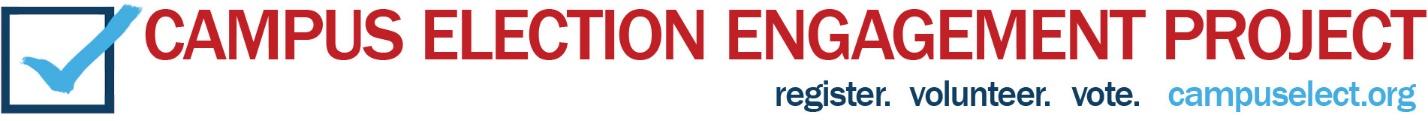 SAMPLE EMAIL TO FACULTY AND STAFF
Dear Colleagues;
 
[DEPARTMENT NAME] is building momentum to engage students, staff, faculty, and community partners for our [STATE]’s [DATE] primary elections.  The 2018 midterms will determine the outcome for 34 U.S. Senate seats, all 435 U.S. Representative seats, 36 governorships, at least half of state Senate seats in 42 states, and state House seats in all but a few states. Their outcomes will decide national and state policies on critical issues like healthcare, Medicare, Social Security, immigration, climate change, international trade, taxes, judicial appointments, and legislative redistricting.
Engaging students, staff, faculty, and community members in primaries is a key part of the larger process of voting in the 2018 November elections, but with distinct challenges, as most primaries take place in summer, when most students are not on campus and faculty and staff are often away. The first step in overcoming this challenge is getting registered students registered by [DATE]. See Campus Election Engagement Project’s Primary Voter Guides, or resources like Rock the Vote’s How does voting work in your state? We hope you’ll encourage student to register, but also to read local and state newspapers, research primary candidates online, and have meaningful conversations with others to make an informed decision on the [PRIMARY DATE] Primary date.Thanks for supporting these efforts.Regards,[YOUR NAME]

